Worksheet 1 – August 2017 - Let’s Get Physical: UnequivocalWhat physical wellbeing habits  (eating, drinking, moving, self-care, relaxing etc.) do you struggle to put into place?1.2.3.4.5.Why do you find them hard to stick to?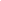 What physical wellbeing habits do you wish you had taken up ten years ago?1.2.3.4.5.If you could stick to TWO new habits going forward with ease and flow what would they be?1.2.WHY are these so important to you? What’s the benefit?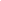 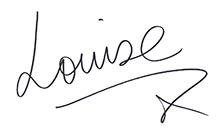 